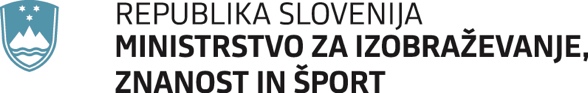 Komisija za enake možnosti na področju znanosti Ministrstvo za izobraževanje, znanost in športDatum: 26. 1. 2022Številka dokumenta: XXXPoročilo o delu v letu 2021Komisija za enake možnosti na področju znanosti je v letu 2021 opravila naslednje aktivnosti:1. Redne seje komisije Komisija se je v letu 2021 sestala petkrat: 19. 1., 16. 2., 18. 3., 2. 6., in 22. 9. 2022.2. Jesenski 2020 in spomladanski 2021 posvet komisije Komisija je 4. 3. 2021 pripravila posvet na temo znanosti in etike, ki v jeseni 2020 ni bil izveden zaradi slabe epidemiološke situacije. Posvet z naslovom »Etika v znanosti: O čem in zakaj akademska skupnost molči« je potekal na daljavo.Tradicionalni marčevski posvet na temo žensk in znanosti je komisija pripravila 5. 3. 2021. Posvet z naslovom »Kje so kandidatke za napredovanja in nagrade, odločevalke in akademkinje?« je potekal na daljavo.Oba posveta sta bila posneta, posnetka sta dostopna na kanalu youtube: https://www.youtube.com/watch?v=ObMMsX_Uswo https://www.youtube.com/watch?v=glB7EEzha2UKomisija je sodelovala (skupaj s FF UL) pri pripravi okrogle mize »Stop trpinčenju«, ki je bila 8. 3. 2021.3. Jesenski 2021 posvet komisije Komisija je 2. 12. 2021 pripravila posvet z naslovom “Obravnava spolnega nadlegovanja v znanstvenem prostoru - Kaj se zgodi po prijavi?”. Posvet je potekal na daljavo, posnetek je na voljo na spletni strani https://vzivo.sta.si.Posvet je spremljalo več tematskih objav v medijih.4. Spremljanje in izvajanje zakonodaje- Komisija je podprla predlog interventnih ukrepov glede mladih raziskovalcev, katerih usposabljanje financira Javna agencija za raziskovalno dejavnost Republike Slovenije (ARRS), ki ga je podala Mlada akademija.- Komisija je od ARRS pridobila podatke o izpolnjevanju kvote mladih mentorjev po posameznih institucijah.- Komisija je MIZŠ predlagala, da razpiše a) CRP na temo problematike spolnega nadlegovanja v slovenskem akademskem prostoru, b) CRP na temo enakosti spolov v slovenskem akademskem prostori ter c) CRP na temo etike in integritete v znanosti. Realiziran je bil prvi predlog CRP-a , na podlagi drugega in tretjega predloga pa je MIZŠ pripravilo skupen CRP, znotraj katerega sta bili ti temi združeni.- Komisija je naslovila dopis na Rektorsko konferenco in na KoSris s pobudo, da se aktivno lotijo reševanja problematike spolnega nadlegovanja. - Dne 12. 10. 2021 je komisija imenovala Ekspertno skupino za usmerjanje reševanja problematike nadlegovanja in trpinčenja v akademskem okolju.5. Mednarodna dejavnostČlanica komisije Urša Opara Krašovec se je udeležila obeh skupščin združenja ENRIO, ki sta potekali na daljavo (23.-24. 3. in 3.-4. 11. 2021) ter vseh rednih sej vodstva združenja ENRIO. Med 27. in 29. 9. je ENRIO organiziral prvi evropski kongres s področja integritete v raziskavah »ENRIO 2021 Congress on Research Integrity Practice«, ki je potekal na daljavo (Program). Urša Opara Krašovec je aktivno sodelovala na kongresu in vodila sekcijo »National research integrity systems: France, Estonia and Ukraine« (povezava).9. 6. 2021 je ENRIO organiziral webinar na temo dolgoročnega vpliva COVID-19 na integriteto v raziskavah in zaupanje v znanost. Osrednji temi webinarja sta bili: (i) vidiki pandemije COVID-19 povezani z integriteto in (ii) načini za povečanje zaupanja javnosti v znanost z gojenjem zdravega raziskovalnega okolja. Urša Opara Krašovec je sodelovala s prispevkom »Benefits of ENRIO Membership for countries with no official research integrity Office«, v katerem je predstavila angažma in pobude Komisij za ženske v znanosti pri MIZŠ za vzpostavitev nacionalnega telesa za obravnavo etičnih vprašanj v Sloveniji ter vlogo ENRIO mreže pri uveljavitvi zahteve, ki je vključena tudi v nov raziskovalni zakon ZZRiD (2021). Urša Opara Krašovec je tudi članica delovne skupine o zaščiti žvižgačev, ki oblikuje ENRIO smernice na to temo. Urša Opara Krašovec tudi aktivno sodeluje pri pripravi delovnih sklopov za projektne predloge razpisa Widera-2022-91-1 v okviru programa Obzorje Evropa.6. Druge dejavnosti komisije Zoisove in Puhove nagrade in priznanja: Komisija je 12. 3. 2021 poslala dopis rektorici in rektorjem univerz ter direktorjem in direktoricam javnih raziskovalnih zavodov, v katerem jih je pozvala, da v svojem okolju prepoznajo odlične raziskovalke in jih predlagajo za Zoisove in Puhove nagrade in priznanja ter priznanja ambasador znanosti.Komisija je aktivno pristopila k iskanju kandidatk za Zoisove in Puhove nagrade in priznanja, vendar z omejenim uspehom. Komisija je s so-podpisom podprla več kandidatk za priznanja in nagrade.Komisija je z zadovoljstvom ugotovila, da je bil delež Zoisovih in Puhovih nagrajenk v letu 2021 višji kot prejšnja leta (blizu 50%).- Ob 11. 2., dnevu žensk in deklet v znanosti, je Komisija sodelovala pri pripravi javne izjave MIZŠ.- Komisija se je 4. 6. z dopisom vodstvu Fakultete za elektrotehniko Univerze v Ljubljani odzvala na podelitev nagrad za najodličnejše rezultate znanstveno-raziskovalnega dela in uspešnost pri sodelovanju z gospodarstvom, ki so jih podelili na tej fakulteti. - Članice in člani Komisije so se v zvezi z enakimi možnostmi na področju znanosti in etičnim ravnanjem v znanosti odzivali v medijih.prof. dr. Andreja Gomboc predsednica Komisije za enake možnosti na področju znanosti